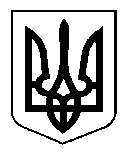 ВЕЛИКООЛЕКСАНДРІВСЬКА СЕЛИЩНА РАДАVIII СКЛИКАННЯ                                                 17 сесіяР І Ш Е Н Н Явід 10 грудня 2021 року 	       смт Велика Олександрівка                  № 3677 Про надання дозволу на розробку                  проекту землеустрою щодо відведення безоплатно у власність земельної ділянки гр. Сінькову Р.С.            Розглянувши заяву гр. Сінькова Р.С. про надання дозволу на розробку проекту землеустрою щодо відведення безоплатно у власність земельної ділянки для ведення особистого селянського господарства, відповідно до Положення про порядок надання земельних ділянок громадянам для ведення особистого селянського господарства за рахунок земель комунальної власності на території Великоолександрівської селищної ради, затвердженого рішенням від 17.03.2021    № 356, статей 12, 22, 33, 83, 116, 118, 121, 122, 198 Земельного кодексу України, статей 25, 28 Закону України «Про землеустрій», Закону України «Про особисте селянське господарство», статей 26, 59 Закону України «Про місцеве самоврядування в Україні» селищна рада ВИРІШИЛА:            1. Надати Сінькову Руслану Сергійовичу дозвіл на розробку проекту землеустрою щодо відведення безоплатно у власність земельної ділянки сільськогосподарського призначення для ведення особистого селянського господарства площею не більше 0,5000 га, за межами населених пунктів на території Великоолександрівської селищної ради Херсонської області із земель комунальної власності (шляхом поділу раніше сформованої ділянки з кадастровим номером 6520983000:02:001:0560).                            2. Розроблений проект землеустрою надати на погодження меж земельної ділянки до відділу земельних відносин Великоолександрівської селищної ради.   3. Лише після погодження меж земельної ділянки Великоолександрівською селищною радою, проект землеустрою може бути поданий на державну реєстрацію земельної ділянки в Державному земельному кадастрі.       4. Попередити громадянина, зазначеного у п. 1 цього рішення, про ризик фінансових втрат, пов՚язаних з оформленням права власності, у разі незатвердження проекту землеустрою у випадках, передбачених чинним законодавством.  5. Контроль за виконанням цього рішення покласти на постійну комісію з питань земельних відносин, екології, архітектури, планування території та благоустрою.Селищний голова                                                                           Н.В. Корнієнко